Math 3Practice Parallel Lines Cut by a Transversal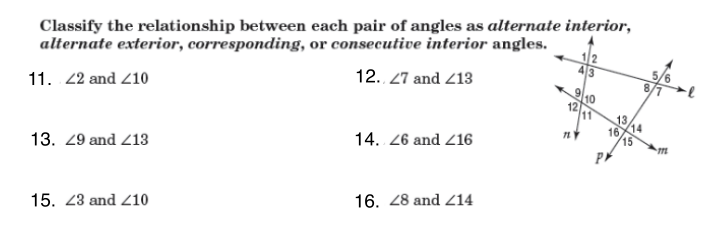 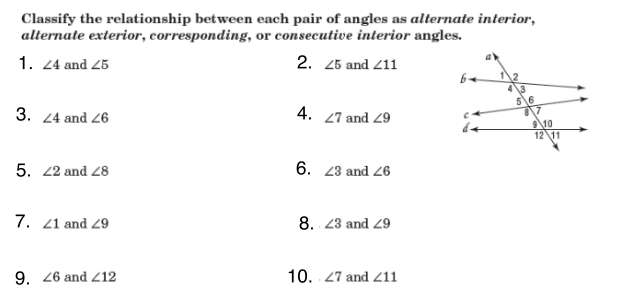 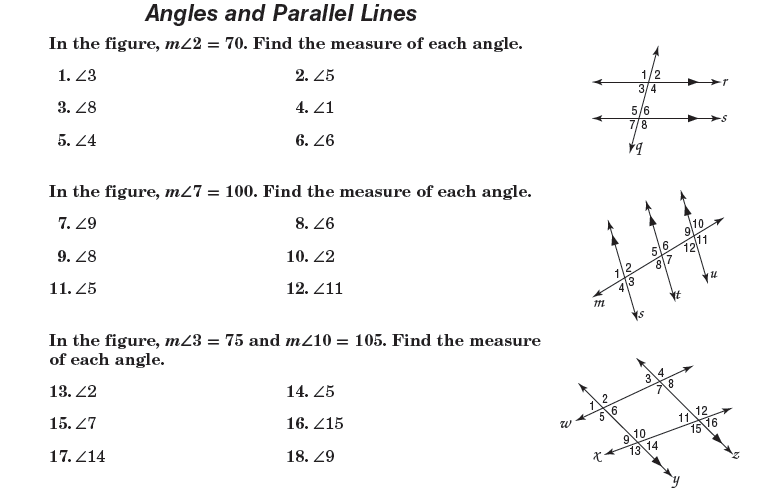 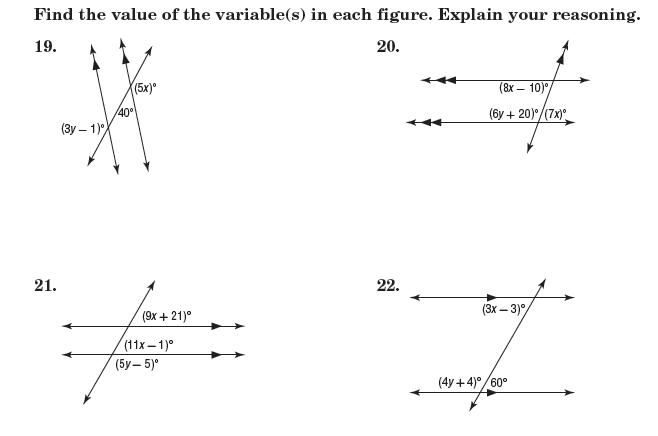 